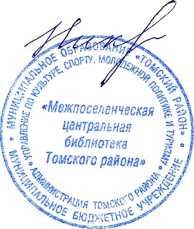 ЛЕБЕДЕВУ ЗАХАРУ